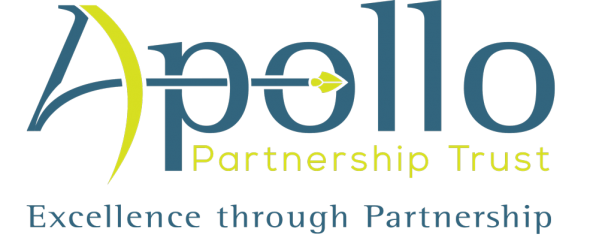 AdvertAdvertThe Board of Trustees at the Apollo Partnership Trust are seeking to appoint a Teacher of Science at The Newbridge School in Coalville, Leicestershire.  Teacher of Science KS3 & KS4The Newbridge SchoolFull-timePermanent Teacher Main/Upper Pay ScalesAre you an outstanding Teacher of Science with a commitment to academic excellence and helping every child succeed?We are seeking to appoint a conscientious, well-motivated and highly qualified person who is passionate about Science.  The successful candidate will have excellent subject knowledge, the ability to demonstrate innovative classroom practice and the potential to lead and inspire those around them.We are looking for someone who will play a fundamental role in shaping the direction and future of the curriculum areas.  It is an exciting period of development for the secondary schools in our Trust having recently undertaken a process of Age Range Change.  The successful candidate will be instrumental as we embark on this journey. Both NQTs and experienced teachers are encouraged.  Applications are welcome from both established and recently qualified teachers with appropriate relevant experience. We are looking for someone who: has high professional standards is able to deliver lessons to Key Stage 3 & 4 students is committed to raising the achievement of all learners by ensuring teaching across the curriculum is of the highest quality is able to make positive relationships with staff, students, parents and the wider community is able to plan and deliver innovative and inspirational lessons that engage students Within the Apollo Partnership Trust, our Academies passionately believe in giving young people the very best Education and the chance to progress and develop themselves through the wide opportunities we offer. We have high expectations and aspirations for all students and staff within our Trust and we expect excellence throughout. Beyond the classroom we offer many clubs, activities and opportunities to develop a range of skills, nurture existing talents and offer a chance to try new things; which not only help make new friends but benefit the mind and promote a healthier lifestyle. Our motto is ‘Excellence Through Partnership’. We strongly believe our collaborative approach ensures staff are part of a family of academies, with the highest educational and operational expertise to ensure the very best education, support and guidance to our students across the group. We are proud of all of our academies. We actively seek to maintain and develop both individual academy identity and characteristics.  The successful candidate will have the opportunity to: to work with other local academies and schools become part of a thriving, successful and dedicated Multi-Academy Trust part of a collaborative working environmentexperience a personalised approach to Continuous Professional Development trainingbenefit from competitive salaries and pay progressionhave a supportive Leadership Teambenefit from extensive staff benefits, details of which can be found: http://www.apollopartnershiptrust.uk/why-join-us/ If you are an Early Careers Teacher (ECT), you will also have:a highly-skilled, central point of contact led by a team of dedicated ECT specialists and senior leaders with years of experience operating as an Appropriate Body (Leicestershire and Rutland Teaching School Hub).Independent quality assurance of the Early Career Teacher induction & entitlements, September 2021Fair and consistent assessment against the Teachers’ Standards across all institutionsStreamlined processes for monitoring Professional Progress Reviews & Formal Assessments through ECT ManagerTransition support for ECTsAll registrations and reporting to the Teacher Regulation AgencyInformal visits are welcome.  For further details please visit the Trust’s website:   http://www.apollopartnershiptrust.uk/apollo-vacancies/  or contact Louise Belton on 01530 834368Alternatively, you can email recruitment@apollopartnershiptrust.uk Closing date for application: 10.00am on 20 May 2022.It is anticipated interviews will be held w/c 23 May 2022.People with disabilities and from ethnic minorities are underrepresented in our staff group. We welcome applications from suitably qualified/experienced people from these groups. These posts are designated as a regulated activity and requires enhanced criminal records check for a regulated activity (including a barred list check). *We do reserve the right to close this advertisement early if we receive a high volume of suitable applications.NO AGENCY APPLICATIONS